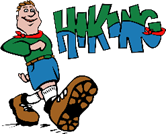      Hikingprogram 4 or 7 days grouptoursHikingprogram 4 daysDay 1	the Kroppefjäll nature reserve Distance: 	11.3 km Duration: 	5 hours Gravity: 	3 (wet surface) The Kroppefjäll is not actually a mountain landscape but a higher plateau, formed by the glaciers in the ice ages. On the east side, the Kroppefjäll runs steeply down to the area along the large Vänermeer. On clear days you can see the big Vänerlake from this side. From the town of Dals Rostock you can enter the east side of this nature reserve; at the OK Stuga starts several marked hikingtrails. But today we are entering the area from the South side. It is a swampy area with a swampy surface that makes the hike tough today. Because of this substrate there is a wealth of flowers and plants. The wolf is also found in this nature reserve and there is a chance that you will spot some moosedeer.Day 2 	Yttre Bodane, the Vänern coast with panoramic views over plenty isles. Distance: 	9 km Duration: 	2.5 km Gravity: 	1 Combination with an extensive picnic (bring your own) and swimming. Today we have a short walk on flat paths and roads. Despite the short length and the light (flat) trail, you can make a whole lovely day of it. This area in the middle of the coast with plenty isles, will hop you from one peninsula to the other connected by bat paths. A swampy area where the flora and fauna are present. Because of the many locations where you can swim, you can take a whole day off.Day 3	Snäcke, the peaks of the Sörknattens nature reserve/"Hiking over the back of a dragon" Distance: 	14 km Duration: 	5 hours Gravity: 	3 (7 km technical route) With nice clear weather you forget the difficulty of the trail. Fourteen kilometers and a duration of five hours already indicate that the hike today will not be easy. In Sweden people also speak of "en vandring på drakens rygg" = an hike over the back of a dragon. Indeed, as soon as we reach the top after solid climbing, the trail is like walking on the back of a dragon; very technical so. But the view is overwhelming: on the west side you will see the high mountains of Norway and on the east side the Swedish lake area with a view over the great Vänern. Whatever you go up climbing, you must of course go down stairs too. When you are finally down you are happy that the way back to your car is a quiet flat sandy road. In the summertime you can have a break afterwards in the Kiosk where freshly baked waffles with jam are served.Day 4	Åsensbruk walk from the HikingLodge / Upperud / Kvarnkasen / Skottland Distance: 	15.6 km Duration: 	4 hours Gravity: 	2 Today the hike starts at the HikingLodge. Where the asphalt ends, we take the cart track to Upperud to walk towards Kvarnkasen via a narrow footpath. You have a view of inland lakes that are again connected to the large Vänern. After a short walk on a quiet dirt road, we take the well-known Pilgrimspath where we hike back by England and Skottland to Upperud and finally the HikingLodge.Hikingprogram 7 daysDay 1	Dals Ed, city walk and visit to the moose parkDistance: 	10 km Duration: 	5 hours Gravity: 	2 The area around Ed is a true paradise for the active outdoor athlete (hiking, mountain biking, canoeing, cross-country skiing etc. etc.). Ed is located between the lakes Lilla Le and Stora Le. Today we do a city walk through Ed. Ed is built around Lilla Le and the nice thing is that there are nature reserves between all the residential areas, so that you actually walk from nature reserve to nature reserve. During the walk we pass the moose park https://dalslandsmooseranch.se/  that we are going to visit. The chances of seeing moose in the wild are smal. But if you are in Sweden, you must of course also have met the King of the Forest.Day 2	the Kroppefjäll nature reserve Distance: 	11.4 km Duration: 	5 hours Gravity: 	3 (wet surface) The Kroppefjäll is not actually a mountain landscape but a higher plateau, formed by the glaciers in the ice ages. On the east side, the Kroppefjäll runs steeply down to the area along the large Vänermeer. On clear days you can see the big Vänerlake from this side. From the town of Dals Rostock you can enter the east side of this nature reserve; at the OK Stuga starts several marked hikingtrails. But today we are entering the area from the South side. It is a swampy area with a swampy surface that makes the hike tough today. Because of this substrate there is a wealth of flowers and plants. The wolf is also found in this nature reserve and there is a chance that you will spot some moosedeer.Day 3 	Yttre Bodane, the Vänern coast with panoramic views over plenty isles. Distance: 	9 km Duration: 	2.5 km Gravity: 	1 Combination with an extensive picnic (bring your own) and swimming. Today we have a short walk on flat paths and roads. Despite the short length and the light (flat) trail, you can make a whole lovely day of it. This area in the middle of the coast with plenty isles, will hop you from one peninsula to the other connected by bat paths. A swampy area where the flora and fauna are present. Because of the many locations where you can swim, you can take a whole day off.Day 4	Bengtsfors around the Bengtsbrohöljen Distance: 	11.3 km Duration 	3.5 hours Gravity: 2 As soon as we leave Bengtsfors, we go on narrow, ascending forest paths. After some climbing you will see the village of Bengtsfors in the distance. We walk and climb into the nature reserve Höljerudsforsarna from where you have a beautiful view over the more southerly situated Nedre Höljen. After the descent we arrive at the canal with its locks and rapids. The canal with its locks is popular with watersports enthusiastics(sailors and motor boats). After the locks we continue our trail on a car-free gravel path along the lake back to Bengtsfors.Day 5 	Snäcke, the peaks of the Sörknattens nature reserve/"Hiking over the back of a dragon" Distance: 	14 km Duration: 	5 hours Gravity: 	3 (7 km technical route) With nice clear weather you forget the difficulty of the trail. Fourteen kilometers and a duration of five hours already indicate that the hike today will not be easy. In Sweden people also speak of "en vandring på drakens rygg" = an hike over the back of a dragon. Indeed, as soon as we reach the top after solid climbing, the trail is like walking on the back of a dragon; very technical so. But the view is overwhelming: on the west side you will see the high mountains of Norway and on the east side the Swedish lake area with a view over the great Vänern. Whatever you go up climbing, you must of course go down stairs too. When you are finally down you are happy that the way back to your car is a quiet flat sandy road. In the summertime you can have a break afterwards in the Kiosk where freshly baked waffles with jam are served.Day 6	Åsensbruk walk from the HikingLodge / Upperud / Kvarnkasen / Skottland Distance: 	15.6 km Duration: 	4 hours Gravity: 	2 Today the hike starts at the HikingLodge. Where the asphalt ends, we take the cart track to Upperud to walk towards Kvarnkasen via a narrow footpath. You have a view of inland lakes that are again connected to the large Vänern. After a short walk on a quiet dirt road, we take the well-known Pilgrimspath where we hike back by England and Skottland to Upperud and finally the HikingLodge.Day 7	Return back home.Evening mealWe prepare dinner together. We can use the grill area and of course with cold weather we can make a campfire. We are going to eat at least one evening at Skålleruds Gård (also costs 150 crowns excl. drinks) and in consultation with you we can also eat an evening at the Brasserie in Håverud (rates of a restaurant and therefore more expensive).